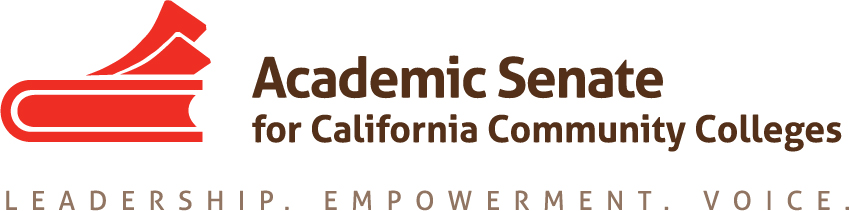 Part-time CommitteeThursday, December 17, 20202:30 a.m.—4:00 p.m.Zoom MeetingJoin from PC, Mac, Linux, iOS or Android: https://cccconfer.zoom.us/j/96097922650Or iPhone one-tap (US Toll):  +16699006833,96097922650#  or +12532158782,96097922650#Or Telephone Dial: +1 669 900 6833 (US Toll)    Meeting ID: 960 9792 2650AGENDAMembers Roll Call:Call to Order and Agenda Adoption (Google Shared Folder)Minutes VolunteerNovember Summary ApprovalShout Outs, Affirmations, and Lean-in Community norms: empathy, communication, responsibilityPart-time Institute: February 18-19, 2021 Final Program approvedIntroductory paragraph—give feedback HEREPathable Platform live February 10Conference proceedings e-publication—lead volunteer Chelsea to create a call to presenters for papers by January 4All PTC members should be at every General SessionTable Talks and Social/Networking Hours attendance highly encouragedLand acknowledgement Breakout SessionsSession leads—you all have 2-3 sessions you are in charge ofRegister—use COMMITTEE ticketCommunicate with co-presenters and ensure they register (free event—use PRESENTER ticket)Plan meeting(s) to design session slides (consider sending a Doodle poll for meeting date)Keep theme in mind as you design: Driving Change: Building Unity, Culture, and Equity-mindednessPlanning option—use Google slides template to work with co-presenters; slide decks due one week before the event (ASCCC will email you), but aim to be done by Feb 1Effective practices--slides: title slide with date and time and presenters titles and collegessession description slide (hidden/skipped)objectives/session agendacontent for less than an hourclosing/thank you slide with info@asccc.org (contact info optional)Save the date: Training for the virtual platform (Pathable) for presenters will be on Feb 2 or Feb 3Session Zoom links in Pathable Open session in Pathable 10 minutes before the meeting and meet w/co-presenters (ASCCC staff available for support)Live to attendees 1 minute before sessionRemind attendees of housekeeping things:Use Pathable chat Mute to avoid background noiseClosed caption availableSession survey in PathablePTC technology needsAny other ideas or questionsPlenary Fall 2020 ResolutionPTC Resolution 1.02 (Steven) Next steps for resourceCommittee Goals and Priorities--PTC work plan Google unofficial listserv volunteers (Chelsea and ?)CCC LGBTQ+ SummitRegionals in spring—CV review component and small group mentoringFuture item—adding in Guided Pathways workRostrumPTC Articles Email articles to Michelle by January 1Length—average around 700 words but could be up to 1,500 words Mentoring programs--Chelsie Part-time voting rights and seniority rights—Grace and LuisASCCC Awards—promoting part-time colleague nominationsAnnouncements Check for ASCCC upcoming events at here Sign up for ASCCC listservs—Part-time listserv availableForward Application for Statewide Service to peersDonations to Foundation Use Amazon Smile (smile.amazon.com)—select Foundation of the Academic Senate for California Community CollegesGiving Tuesday (GoFundMe)Closing Comments Any other final comments or suggestions?AdjournmentIn Progress:Part-time Institute PlanningPT Institute Proceedings e-PublicationRostrum article: Mentoring Programs  Rostrum article: PT Voting and Seniority RightsCompleted Tasks:Resolution Fall 2020 1.02: Develop a Resource to Communicate and Encourage Part-time Faculty Leadership Plenary sessions: Mentoring Programs and Hiring Principles Canvas ToolRostrum article: Faculty recommendations to second level interviews—focusing on diversifying the facultyASCCC President Special Plenary Invitation Email (on 9/29/20 to local senate presidents and part-time listserv)PTC Workplan and GoalsUpdated ASCCC Part-time Committee ChargeMichelle Bean—ChairGrace CheeAlpha LewisKaren Chow—2nd ChairChelsea HullEmilie MitchellSteven ChangTheodore KaganLuis Zanartu